ANUGANTI 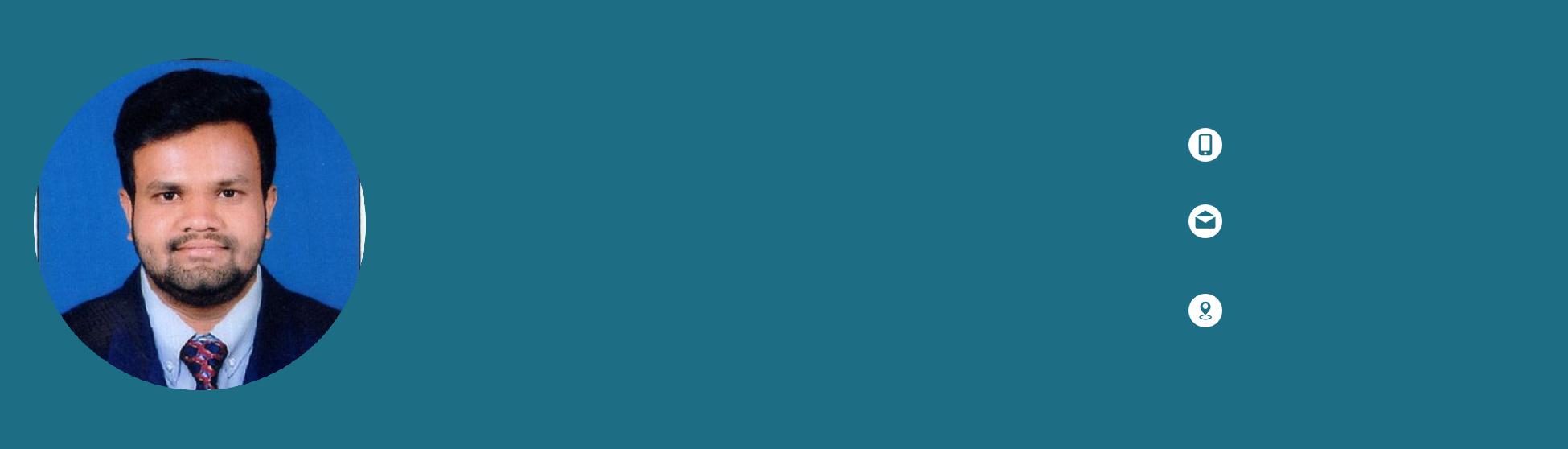 RETAIL SALESTo work for a better organization in a challenging environment where I can contribute my maximum ability to uphold the objectives of the organization and can improve my professional skills so as to become a valuable resource to the organization.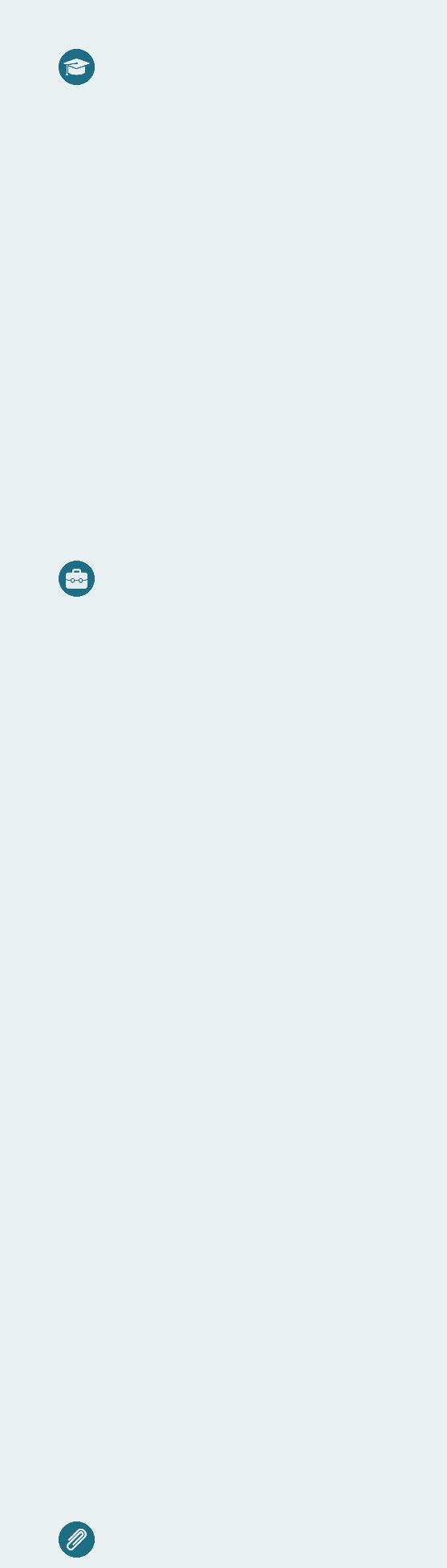 Anuganti-393900@2freemail.com EducationTelangana University2015 - 2018Board of Intermediate2013 - 2015Secondary School Certificate2012 - 2013Experience2018 - 2019B.SC computer ScienceI aggregate 68%MPCI aggregate 70%SSCI aggregate 68 %Retail SalesIdentifying requirements for goods, materials and services.Identifying reliable suppliers.Price negotiations.Comparison of delivery terms.Establishing order quantities.Writing requests for bids and awarding supply contracts.Coordinating delivery with the warehouse against storage capacities.Product testing and quality control.Managing budgets and payments.Other InfoSkillsLanguagesMs Office,English, Hindi amd TeluguAdvanced Excel,C language,HTML, DBMSInterestPLAYING CRICKET, AND LISTENING SONGS